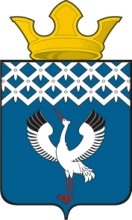 Российская ФедерацияСвердловская область Глава муниципального образования Байкаловского сельского поселенияРАСПОРЯЖЕНИЕот 11.06.2015 г.   № 67/од - рс. БайкаловоО проведении мероприятий, посвященных Дню памяти и скорби                             на территории Байкаловского сельского поселения - 22 июня 2015 года  и   встрече на территории муниципального образования велопробега «Кузнецовская тропа: дорогами героев» -24 июня 2015 года.        В соответствии с Федеральным  законом Российской Федерации от 19.07.2004 г. № 54-ФЗ «О собраниях, митингах, демонстрациях, шествиях и пикетированиях",  с Постановлением Правительства Свердловской области  от 30.05.2003 г. № 333-ПП «О мерах по  обеспечению общественного порядка и безопасности при проведении на территории Свердловской области  мероприятий с массовым пребыванием людей", со статьей 14 Федерального закона от 10.12.1995 г. № 196-ФЗ «О безопасности дорожного движения», пунктом 3 статьи 16 Федерального закона от 22.11.1995 № 171-ФЗ «О государственном регулировании производства и оборота этилового спирта, алкогольной и спиртосодержащей продукции», законом Свердловской области от 29.10.2013 № 103-ОЗ "О регулировании отдельных отношений в сфере розничной продажи алкогольной продукции и ограничения ее потребления на территории Свердловской области", в целях обеспечения охраны  порядка и безопасности граждан в период проведения мероприятий,  посвящённых  Дню памяти и скорби 22 июня и велопробега «Кузнецовская тропа: дорогами героев» -24 июня:Подготовить и провести на территории муниципального образования   Байкаловского сельского поселения в период с 11.00 часов до 13.30 часов 22.06.2015 г. митинги,  посвящённые Дню памяти и скорби;Организовать встречу велопробега «Кузнецовская тропа: дорогами героев» на территории сельского поселения, организовать и принять участие в  митингах у мемориалов погибшим в д. Пелевина в 11.00 час.  и в с. Байкалово в 12.00 час.– 24 июня; Рекомендовать ММО МВД России «Байкаловский»  осуществить комплекс мер по сопровождению  полицейским автомобилем велопробега «Кузнецовская тропа: дорогами героев»  по маршруту: с. Байкалово (велосипедисты сельского поселения) по ул. Мальгина - д. Пелевина - д. Пелевина – с. Байкалово – до трассы Горбуновское - Ирбит -24 июня с 10.30 часов до 14.00 часов;Рекомендовать ММО МВД России «Байкаловский»  осуществить комплекс мер по обеспечению охраны общественного порядка и безопасности граждан при проведении мероприятий, посвящённых Дню памяти и скорби- 22 июня и велопробега «Кузнецовская тропа: дорогами героев» -24 июня;Ограничить движение автомобильного транспорта  во время  велопробега по ул. Мальгина  с.Байкалово  24 июня 2015 года  с 11.30  до 14.00 час.;Ограничить въезд автотранспорта на центральную площадь с. Байкалово, расположенную по ул. Революции, со стороны улиц Кузнецова и Революции к площади   в период времени с 12.30 часов до 13.30 часов  22.06.2015 г. и с  12.00 часов до 12.30 часов 24.06.2015г.;Определить места стоянки  автомобильного транспорта на время проведения мероприятий, посвященных Дню памяти и скорби- 22 июня: площадка для стоянки автотранспорта у магазина «Овощи, фрукты», «Гастроном» и «Магнит»;Рекомендовать руководителям торговых организаций всех форм  собственности запретить продажу алкогольной продукции в стеклянной таре на период проведения мероприятий, посвящённых Дню памяти и скорби -22 июня 2015г. и велопробега «Кузнецовская тропа: дорогами героев» -24 июня 2015г.;9. Рекомендовать руководителям торговых организаций всех форм  собственности, расположенных на территории проведения массовых мероприятий, запретить продажу алкогольной продукции с 09.00 часов до 15.00 часов  22.06.2015 г. и 24.06.2015г.;10. Запретить  пронос спиртных напитков в стеклянной таре в места  проведения мероприятий;11. Настоящее Распоряжение подлежит размещению на официальном сайте администрации  муниципального образования Байкаловского сельского поселения www.bsposelenie.ru ;12. Настоящее Распоряжение  вступает в силу на следующий день, после его официального опубликования;13. Контроль исполнения настоящего Распоряжения оставляю за собой.И.о. Главы муниципального образования         Байкаловского сельского поселения                                            Д.В.Лыжин   ПЛАНпроведения мероприятий 22.06.2015г.на территории МО Байкаловского сельского поселения, посвящённые Дню памяти и скорби.Утвержденораспоряжением  главы                    МО Байкаловского сельского поселения от 11.06.2015г. № 67-од/р№ п/пМероприятияДата и время проведенияДата и время проведенияМесто проведенияКол-во человекОтветственные12334520 июня 2014 года20 июня 2014 года20 июня 2014 года20 июня 2014 года20 июня 2014 года20 июня 2014 года20 июня 2014 года1.Выставка «Никто не забыт, ничто не забыто»  - беседы о наших земляках участниках Великой Отечественной войны, - рассказ  о  поисковой деятельности  на местах боев Великой Отечественной войне отрядов «Альфа» и «Сварог», - консультации по электронной Книге Памяти.с 09.05.2015г.  по 22.06.2015г.  с 09.05.2015г.  по 22.06.2015г.  Муниципальное бюджетное учреждение «Байкаловский краеведческий музей»200Директор МБУ «Байкаловский краеведческий музей»Сопегина Л.А.2-02-6222 июня 2014 года22 июня 2014 года22 июня 2014 года22 июня 2014 года22 июня 2014 года22 июня 2014 года22 июня 2014 года1.«Память, которой не будет конца». Выставка - обзор книг о Великой Отечественной войне10.00Липовская библиотека Свердловская область Байкаловский район,  д.Липовка ул.им.Аникина, 1б; Липовская библиотека Свердловская область Байкаловский район,  д.Липовка ул.им.Аникина, 1б; 25Библиотекарь Потапова О.Ю.3-87-742.Торжественно-траурный митинг, посвящённый Дню памяти и скорби12.30Свердловская область с.Байкалово ул.Революции,27; центральная площадь Свердловская область с.Байкалово ул.Революции,27; центральная площадь 200Директор  Центрального Дома культуры Сутягина О.В.2-01-653.Торжественно-траурный митинг, посвящённый Дню памяти и скорби11.00Свердловская область Байкаловский район с.Ляпуновопер.Школьный,13 Ляпуновский ДКСвердловская область Байкаловский район с.Ляпуновопер.Школьный,13 Ляпуновский ДК50Директор Ляпуновского ДК Светлакова Н.С.,5.Торжественно-траурный митинг, посвящённый Дню памяти и скорби11.00Свердловская область Байкаловский район, д.Пелевина ул.Новая,1в (у памятника)Свердловская область Байкаловский район, д.Пелевина ул.Новая,1в (у памятника)50Директор  Пелевинского ДК Орлова С.Н.8-952-1372-1826.День памяти и скорби «Там каждый был герой»11.00Свердловская область Байкаловский район, д.Ключевая  ул. Октябрьская,9  Ключевской ДКСвердловская область Байкаловский район, д.Ключевая  ул. Октябрьская,9  Ключевской ДК20Директор  Ключевского ДК Пелевина А.Я.,8-952-140-84237.Торжественно-траурный митинг, посвящённый Дню памяти и скорби «Это нужно живым»11.00Свердловская область Байкаловский район, д. Липовка ул.им.Аникина,1б (у памятника)Свердловская область Байкаловский район, д. Липовка ул.им.Аникина,1б (у памятника)50Директор Липовского ДК и спорта Сединкина Е.В., 3-87-748.Траурный митинг, посвящённый Дню памяти и скорби11.00Свердловская область Байкаловский район, д. Шаламы ул.Советская,11 (у памятника)Свердловская область Байкаловский район, д. Шаламы ул.Советская,11 (у памятника)50Директор Шаламовского ДК Лобанова Н.В.8-904-985-28-58